FéDéRATION  INTERNATIONALE  DE  GYMNASTIQUE 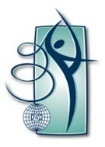 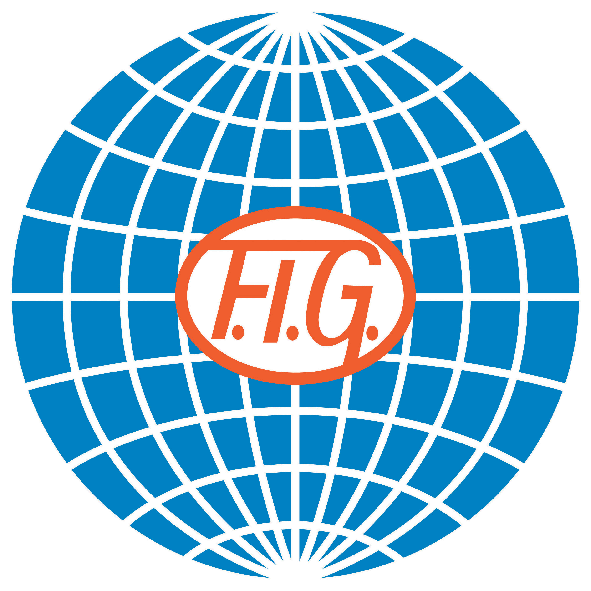 GROUP Difficulty Score DB1 – DB2NF ___________          Date: _____________                                All Around / Final      Judge n°  _____   Judge Name _____________________________________	Judge Signature_____________________________________                                                                                                                                                                                                                                           DB (less than 4 BD performed)                                                                                                                                                                                                                 DB (less than 1 Difficulty from each Body Group)                                                                                 DB (1 Difficulty from each Body Group not performed simultaneously or in very rapid succession - not in subgroups- by all 5 Gymnasts                                                                                                                                                                                                                                            DE (Less than 4 DE performed)                                                                                                                                                                                                                       Full body waves - min. 2 (for each missing W)                                                                                                                                                      TOTAL SCORE